                                  स्वीकृति आदेश / SANCTION ORDER*****	मुझे यह सूचित करने के लिए निदेशित किया गया है कि मेसर्स …………………………………………………… ……… …… … ……………… द्वारा 10 कुशल सहायकों के माध्यम से दी जाने वाली सेवाओं के लिए माह ………………………., 20…… हेतु बहि: स्रोत व्यय हेतु, प्रधान आयुक्त / आयुक्त, माल और सेवा कर एवं केन्द्रीय उत्पाद शुल्क ……………………………………… आयुक्तालय द्वारा ₹ ………….. /- (रुपये ………………… ………………… …………………. मात्र) की स्वीकृति प्रदान की गई है ।          I am directed to convey the sanction of the Principal Commissioner / Commissioner of GST & Central Excise ……………………….. Commissionerate, to incur an expenditure of ₹ ………. /- (Rupees ………………………..……… only) towards the outsourcing charges for the services provided by M/s. …………………………….. through 10 Skilled Assistants for the month of …………. 20 ……. .	यह व्यय, कार्यालय व्यय शीर्ष (जी) के तहत वर्ष 20……. - …… के लिए आबंटित बजट से किया जाना है ।    The expenditure involved should be met from the Budget allotment for the year 20 ……. - …… under the Head "OFFICE EXPENSES (G)".	मेसर्स …………………………………………………… को ₹ ………….. /- (रुपये ………………… ………………… …………………. मात्र) का भुगतान ‘बी चेक / ई- भुगतान’ के माध्यम से किया जाए। 	Payment of ₹ ………. /- (Rupees ………………………..……… only) may be made to M/s. ……………………………… through ‘B Cheque / E Payment’.                                		 प्रशासनिक अधिकारी / Administrative Officer			                               सेवा में /  To, भुगतान एवं लेखा अधिकारी, पी ए ओ यूनिट , चेन्नई – 34Pay & Accounts Officer, P.A.O. Unit, Chennai-34माल और सेवा कर एवं केन्द्रीय उत्पाद शुल्क / GST & Central Excise चेन्नै / Chennaiरसीद / RECEIPT     कार्यालय व्यय (जी) के अंतर्गत दिनांक .......................... बिल सं.................................के भुगतान के रूप में वेतन एवं लेखा अधिकारी, केन्द्रीय उत्पाद शुल्क, चेन्नै से ₹ ………….. /- (रुपये ………………… ………………… …………………. मात्र) की राशि डिमांड ड्राफ्ट / चेक ए/बी/सी/ ई - भुगतान द्वारा प्राप्त हुई ।	Received by Demand Draft / Cheque A/B/C/ E - payment for a sum of ₹ ………. /- (Rupees ………………………..……… only) from the Pay and Accounts Officer, Central Excise, Chennai in payment of Bill No.------------------------ Dated------------- on Office Expenses (G)                                                प्रशासनिक अधिकारी ( आ. व सं.) / Administrative Officer (DDO)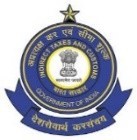 माल और सेवा कर एवं केन्द्रीय उत्पाद शुल्क प्रधान मुख्य आयुक्त कार्यालयOFFICE OF THE PRINCIPAL CHIEF COMMISSIONER OF GST & CENTRAL EXCISEकेन्द्रीय माल और सेवा कर एवं केन्द्रीय उत्पाद शुल्क अंचल : तमिलनाडु एवं पुदुच्चेरीCENTRAL GST & CENTRAL EXCISE ZONE : TAMILNADU & PUDUCHERRYजी एस टी भवन, सं. 26/1, महात्मा गांधी रोड, चेन्नई – 600 034GST BHAWAN, No.26/1, MAHATHMA Gandhi Road, Chennai – 600 034ई – मेल / Email: hindi-prcco@gov.in दूरभाष / Ph: 28331041/28331042क्र.सं.Sl.No.आईएफएससी कोडIFSC Codeलेखा सं.Account No.नामNameराशिAmount